Norsk Sykepleierforbund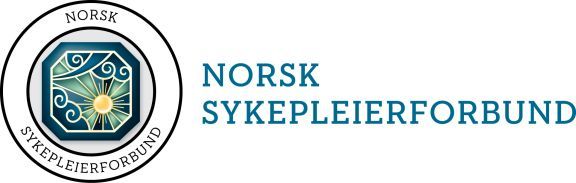 Troms og Finnmark ÅRETS SYKEPLEIELEDERDen som tildeles prisen som Årets sykepleieleder skal motivere, inspirere og være en kulturbærer for faget. En sykepleieleder skal tilrettelegge for en helsefremmende arbeidsplass og samtidig ha faget i front. Den skal ivareta sine ansatte og gjennom sitt lederskap vise at alle aspekter innenfor fagfeltet ledelse er ivaretatt.VurderingskriterierKandidaten må tilhøre NSF Troms og Finnmark, samt arbeide i Troms og Finnmark, herunder også UiT Narvik, UNN Narvik og UNN Svalbard.Prisen tildeles en eller en gruppe av sykepleierledere som inspirerer, motiverer og er kulturbærer(e) av faget sykepleie.Vi ber om at det oppgis to referanser, og at lokal tillitsvalgt er orientert om at kandidaten er foreslått.Prisen består avDiplom Nordnorsk kunst til en verdi på ca kr. 5000Gavekort kr. 500 tildeles forslagsstillerTidligere kandidater kan foreslås igjen.Forslagstillere kan være sykepleiere, studenter, lærere, ledere og andre med god kjennskap til praksis, og må ikke være medlem i NSF.Prisen administreres av fylkeskontoret. Informasjon om prisen publiseres på NSF Troms og Finnmarks nettside og i nyhetsbrev. Frist for innsending av forslagForslag sendes på vedlagte mal til fylkeskontoret innen den dato som blir satt av fylkeskontoret. Kunngjøring må senest offentligjøres 1 måned før forslagsfrist.NominasjonskomitéNominasjonskomitéen består av fem medlemmer fra fylkesstyret, bredt sammensatt av representanter fra helseforetak, kommunehelsetjeneste og geografisk spredning, samt en eller begge nestlederne. Nominasjonskomitéen velges for to år av gangen.FORSLAG PÅ KANDIDAT TIL ÅRETS SYKEPLEIELEDER 2024Begrunnet forslag sendes innen 30. august 2024 til tromsogfinnmark@nsf.noNavn:Medlemsnr.:Adresse:Adresse:e-post:Telefon:Arbeidsgiver og arbeidssted:Arbeidsgiver og arbeidssted:Begrunnelse (må bygges på kriteriene nevnt ovenfor, benytt evt eget ark):Begrunnelse (må bygges på kriteriene nevnt ovenfor, benytt evt eget ark):Sted:Dato:Forslagsstillers underskrift:Forslagsstillers underskrift: